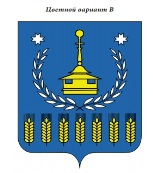 Решение  Совета депутатов муниципального образования «Воткинский район»«Вотка ёрос» муниципал кылдытэтысь депутат КенешОтчет за 2018 год о выполнении прогнозного плана приватизации имущества, находящегося в собственности муниципального образования «Воткинский район на 2017-2019 годы.  Принято Советом депутатов муниципальногообразования «Воткинский район»«25» апреля  2019 годаВ соответствии с  Федеральным Законом «О приватизации государственного и муниципального имущества» от 21 декабря 2001 года № 178-ФЗ,Совет депутатов муниципального образования «Воткинский район» РЕШАЕТ: Утвердить отчет за 2018 год о выполнении прогнозного плана приватизации имущества, находящегося в собственности муниципального образования «Воткинский район» на 2017-2019 годы (прилагается). Решение вступает  в силу со дня его принятия и подлежит официальному опубликованию.Председатель Совета депутатовМуниципального образования «Воткинский район»                                 					М.А.Назаровг.Воткинск«25»  апреля 2019 года№ 214Отчет за 2018 годо выполнении прогнозного плана приватизации имущества, находящегося в собственности муниципального образования «Воткинский район на 2017-2019 годы.  В 2018 году приватизация муниципальной собственности осуществляется в соответствии с Прогнозным планом приватизации имущества, находящегося в собственности муниципального образования «Воткинский район» на 2017-2019 годы, утвержденном Решением Совета депутатов муниципального образования «Воткинский район» от 15.12.2016 года № 21.В 2018 году было приватизировано 4 автотранспортных средства на общую сумму 456 220 (Четыреста пятьдесят шесть тысяч двести двадцать) рублей 00 копеекТак же в 2018 году были размещены информационные сообщения о приватизации объектов недвижимости, которые не состоялись:№ п/пНаименование объекта, адресСпособ приватизацииДата приватизацииНачальная цена Продажная цена1УАЗ 315195аукцион26.07.2018 г.122 000,00122 000,002ВАЗ 21074аукцион26.07.2018 г.25 000,0025 750,003ХЕНДЭ СОНАТАаукцион26.07.2018 г.197 000,00197 000,004УАЗ 220694-06аукцион31.07.2018 г.71 000,00111 470,00Итого:456 220,00№ п/пНаименование объекта, адресСпособ приватизацииУстановленные документацией сроки подачи заявокНачальная ценаПричина 1Нежилое здание и земельный участок, д. Беркуты ул. Цеховая д 4Ааукцион20.04.2018 г. по 16.05.2018 г.148 000,00Отсутствие заявок2Нежилое здание и земельный участок, д. Беркуты ул. Цеховая д 4Апубличное предложение28.06.2018 г. по 24.07.2018 г.74 000,00Отсутствие заявок3Гараж и земельный участок, д. Большая Кивара, ул. Совхозная, д. 18Баукцион20.04.2018 г. по 16.05.2018 г.36 000,00Отсутствие заявок4Кухня рубленная, с. Светлое, пер. Школьный, д. 3аукцион20.04.2018 г. по 16.05.2018 г.190 000,00Отсутствие заявок6Нежилые помещения, с. Первомайский, ул. Комсомольская, д. 16аукцион28.06.2018 г. по 24.07.2018 г.380 000,00Отсутствие заявок6Здание КБО и земельный участок, с. Светлое, ул. Октябрьская, д. 30аукцион28.11.2018 г. по 24.12.2018 г.296 180,00Отозвана 1 заявка. Единственный участник